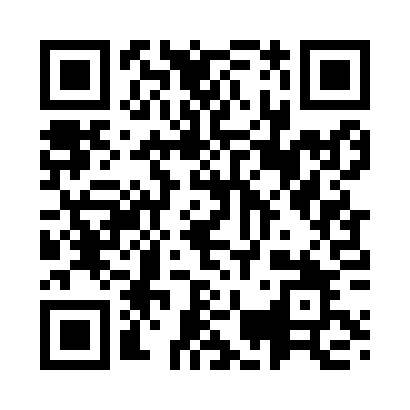 Prayer times for Lengenfeld, AustriaMon 1 Apr 2024 - Tue 30 Apr 2024High Latitude Method: Angle Based RulePrayer Calculation Method: Muslim World LeagueAsar Calculation Method: ShafiPrayer times provided by https://www.salahtimes.comDateDayFajrSunriseDhuhrAsrMaghribIsha1Mon4:456:351:014:367:299:122Tue4:436:331:014:367:309:143Wed4:406:311:014:377:329:164Thu4:386:291:014:387:339:185Fri4:356:271:004:387:359:206Sat4:336:251:004:397:369:217Sun4:306:231:004:407:389:238Mon4:276:2112:594:417:399:259Tue4:256:1912:594:417:409:2710Wed4:226:1712:594:427:429:2911Thu4:206:1512:594:437:439:3112Fri4:176:1312:584:437:459:3313Sat4:146:1112:584:447:469:3514Sun4:126:0912:584:457:489:3715Mon4:096:0712:584:457:499:4016Tue4:076:0512:574:467:519:4217Wed4:046:0312:574:467:529:4418Thu4:016:0112:574:477:549:4619Fri3:595:5912:574:487:559:4820Sat3:565:5712:564:487:579:5021Sun3:535:5512:564:497:589:5222Mon3:515:5412:564:508:009:5523Tue3:485:5212:564:508:019:5724Wed3:455:5012:564:518:029:5925Thu3:425:4812:564:518:0410:0126Fri3:405:4612:554:528:0510:0427Sat3:375:4512:554:528:0710:0628Sun3:345:4312:554:538:0810:0829Mon3:325:4112:554:548:1010:1130Tue3:295:3912:554:548:1110:13